9th & 10th Grade Summer Reading List means it is an eBook or audiobook available on Sora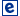 Action & Adventure Books				Fantasy BooksPatron Saints of Nothing by Randy Ribay			A Monster Calls by Patrick Ness These Violent Delights by Chloe Gong (guest author)	The Hobbit and The Lord of the Rings by Tomorrow series by John Marsden				Tolkien Life as we Knew It series by Susan Beth Pfeffer 	Mortal Instruments series by CHERUB series by Robert Muchamore			Cassandra Clare Rot and Ruin series by Jonathan Maberry			Miss Peregrine’s Home for Peculiar ChildrenThe 5th Wave series by Rick Yancey			series by Ransom Riggs Historical Fiction Books					Humor/Funny BooksAnne Frank’s Diary: The Graphic Novel 			Beauty Queens by Libby Brayby Anne Frank (true story…not fiction)			Angus, Thongs, and Full Frontal Snogging Wolf by Wolf by Ryan Graudin				series by Louise RennisonUnbroken by Laura Hillenbrand (true story)			Croak series by Gina DamicoRealistic Fiction						RomanceMoxie by Jennifer Mathieu 				The Selection series by Kiera CassThe Surprising Power of a Good Dumpling by 		Legend series by Marie Lu 		            Wai Chim							If I Stay series by Gayle Foreman Orbiting Jupiter by Gary Schmidt 			Eleanor and Park by Rainbow RowellOkay for Now by Gary Schmidt 				The Fault in our Stars by John GreeneLife on the Refrigerator Door 				Delirium series by Lauren Oliver The Hate U Give by Angie Thomas The Serpent King by Jeff ZentnerThe Poet X by Elizabeth AcevedoBooks by Sarah DessenScience Fiction						Sports BooksSpill Zone by Scott Westerfeld				Books by Carl DeukerUglies series Scott Westerfeld				Books by John FeinsteinMichael Vey series by Richard Paul Evans			The Running Dream by Wendelin Van DraanenMaximum Ride series by James Patterson		Boy 21 by Matthew QuickCinder series by Marissa Meyer 				Stand Off by Andrew SmithI am Number Four series by Pittacus Lore The Eye of Minds series by James Dashner Fever Crumb series by Philip Reeve